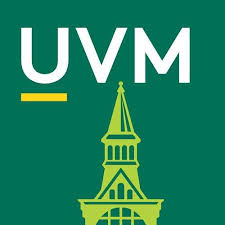 Date:		Name: 				Title: 						Home Department/Group: Date of Activity:				Total Budget:			Amount of Provost’s Discretionary Funding Requested: 	Description of proposed activity: Other sponsors from whom funds have been requested/provided (and amounts): Please describe the ways in which the proposed activity supports no fewer than three of the following criteria:Supports positive institutional impact Impacts multiple departments/programs/colleges/schools Articulates clear, feasible, and measurable outcomes Furthers leadership and professional development opportunities Enhances institutional reputation Enriches academic or co-curricular activities Supports student success and satisfaction Responds to critical or timely issues/needs at any institutional level  Supports innovation and/or entrepreneurship